Муниципальное  бюджетное  общеобразовательное учреждение – школа № 35  имени А.Г. Перелыгина города ОрлаРАБОЧАЯ ПРОГРАММАучебного предмета «Физика. Базовый уровень»для обучающихся 8 классовУчитель Репина О.П.Орел , 2023‌ год‌ПОЯСНИТЕЛЬНАЯ ЗАПИСКАРабочая программа составлена в соответствии с требованиями Федерального государственного образовательного стандарта основного общего образования (ФГОС ООО); требованиями к результатам освоения основной образовательной  программы (личностным, метапредметным, предметным); основными подходами к развитию и формированию универсальных учебных действий (УУД) для основного общего образования, на основе авторской программы основного общего образования по физике в 8 классе (авторы: А. В. Пёрышкин, Н. В. Филонович, Е. М. Гутник) Федеральный базисный учебный план для образовательных учреждений Российской Федерации отводит 6 часов в неделю для обязательного изучения физики на базовом уровне ступени основного общего образования. В том числе в 7-9 классах по 2 учебных часа в неделю.  В данной рабочей программе на изучение физики в 8 классе отводится 2 часа в неделю, из расчёта 34 учебные недели – 68 часов в годПланируемые предметные результаты освоения конкретного учебного предмета, курса.Программа обеспечивает достижение следующих результатов освоения образовательной программы основного общего образования:Планируемые личностные результаты освоения ООПЛичностные результаты в сфере отношений обучающихся к себе, к своему здоровью, к познанию себя: ориентация обучающихся на достижение личного счастья, реализацию позитивных жизненных перспектив, инициативность, креативность, готовность и способность к личностному самоопределению, способность ставить цели и строить жизненные планы; готовность и способность обеспечить себе и своим близким достойную жизнь в процессе самостоятельной, творческой и ответственной деятельности;  готовность и способность обучающихся к отстаиванию личного достоинства, собственного мнения, готовность и способность вырабатывать собственную позицию по отношению к общественно-политическим событиям прошлого и настоящего на основе осознания и осмысления истории, духовных ценностей и достижений нашей страны;  готовность и способность обучающихся к саморазвитию и самовоспитанию в соответствии с общечеловеческими ценностями и идеалами гражданского общества, потребность в физическом самосовершенствовании, занятиях спортивно-оздоровительной деятельностью; принятие и реализация ценностей здорового и безопасного образа жизни, бережное, ответственное и компетентное отношение к собственному физическому и психологическому здоровью;  неприятие вредных привычек: курения, употребления алкоголя, наркотиков. Личностные результаты в сфере отношений обучающихся к России как к Родине (Отечеству):  российская идентичность, способность к осознанию российской идентичности в поликультурном социуме, чувство причастности к историко-культурной общности российского народа и судьбе России, патриотизм, готовность к служению Отечеству, его защите; уважение к своему народу, чувство ответственности перед Родиной, гордости за свой край, свою Родину, прошлое и настоящее многонационального народа России, уважение к государственным символам (герб, флаг, гимн);  формирование уважения к русскому языку как государственному языку Российской Федерации, являющемуся основой российской идентичности и главным фактором национального самоопределения; воспитание уважения к культуре, языкам, традициям и обычаям народов, проживающих в Российской Федерации. Личностные результаты в сфере отношений обучающихся к закону, государству и к гражданскому обществу:  гражданственность, гражданская позиция активного и ответственного члена российского общества, осознающего свои конституционные права и обязанности, уважающего закон и правопорядок, осознанно принимающего традиционные национальные и общечеловеческие гуманистические и демократические ценности, готового к участию в общественной жизни;  признание неотчуждаемости основных прав и свобод человека, которые принадлежат каждому от рождения, готовность к осуществлению собственных прав и свобод без нарушения прав и свобод других лиц, готовность отстаивать собственные права и свободы человека и гражданина согласно общепризнанным принципам и нормам международного права и в соответствии с Конституцией Российской Федерации, правовая и политическая грамотность;  мировоззрение, соответствующее современному уровню развития науки и общественной практики, основанное на диалоге культур, а также различных форм общественного сознания, осознание своего места в поликультурном мире;  интериоризация ценностей демократии и социальной солидарности, готовность к договорному регулированию отношений в группе или социальной организации; готовность обучающихся к конструктивному участию в принятии решений, затрагивающих их права и интересы, в том числе в различных формах общественной самоорганизации, самоуправления, общественно значимой деятельности;  приверженность идеям интернационализма, дружбы, равенства, взаимопомощи народов; воспитание уважительного отношения к национальному достоинству людей, их чувствам, религиозным убеждениям;Личностные результаты в сфере отношений обучающихся с окружающими людьми: нравственное сознание и поведение на основе усвоения общечеловеческих ценностей, толерантного сознания и поведения в поликультурном мире, готовности и способности вести диалог с другими людьми, достигать в нем взаимопонимания, находить общие цели и сотрудничать для их достижения;  принятие гуманистических ценностей, осознанное, уважительное и доброжелательное отношение к другому человеку, его мнению, мировоззрению; способность к сопереживанию и формирование позитивного отношения к людям, в том числе к лицам с ограниченными возможностями здоровья и инвалидам; бережное, ответственное и компетентное отношение к физическому и психологическому здоровью других людей, умение оказывать первую помощь; формирование выраженной в поведении нравственной позиции, в том числе способности к сознательному выбору добра, нравственного сознания и поведения на основе усвоения общечеловеческих ценностей и нравственных чувств (чести, долга, справедливости, милосердия и дружелюбия);  развитие компетенций сотрудничества со сверстниками, детьми младшего возраста, взрослыми в образовательной, общественно полезной, учебно-исследовательской, проектной и других видах деятельности. Личностные результаты в сфере отношений обучающихся к окружающему миру, живой природе, художественной культуре: мировоззрение, соответствующее современному уровню развития науки, значимости науки, готовность к научно-техническому творчеству, владение достоверной информацией о передовых достижениях и открытиях мировой и отечественной науки, заинтересованность в научных знаниях об устройстве мира и общества;  готовность и способность к образованию, в том числе самообразованию, на протяжении всей жизни; сознательное отношение к непрерывному образованию как условию успешной профессиональной и общественной деятельности;  экологическая культура, бережное отношения к родной земле, природным богатствам России и мира; понимание влияния социальноэкономических процессов на состояние природной и социальной среды, ответственность за состояние природных ресурсов; умения и навыки разумного природопользования, нетерпимое отношение к действиям, приносящим вред экологии; приобретение опыта экологонаправленной деятельности; эстетическое отношения к миру, готовность к эстетическому обустройству собственного быта. Личностные результаты в сфере отношений обучающихся к семье и родителям, в том числе подготовка к семейной жизни: ответственное отношение к созданию семьи на основе осознанного принятия ценностей семейной жизни;  положительный образ семьи, родительства (отцовства и материнства), интериоризация традиционных семейных ценностей. Личностные результаты в сфере отношения обучающихся к труду, в сфере социально-экономических отношений:  уважение ко всем формам собственности, готовность к защите своей собственности,  осознанный выбор будущей профессии как путь и способ реализации собственных жизненных планов; готовность обучающихся к трудовой профессиональной деятельности как к возможности участия в решении личных, общественных, государственных, общенациональных проблем;  потребность трудиться, уважение к труду и людям труда, трудовым достижениям, добросовестное, ответственное и творческое отношение к разным видам трудовой деятельности;  готовность к самообслуживанию, включая обучение и выполнение домашних обязанностей. Личностные результаты в сфере физического, психологического, социального и академического благополучия обучающихся: физическое, эмоционально-психологическое, социальное благополучие обучающихся в жизни образовательной организации, ощущение детьми безопасности и психологического комфорта, информационной безопасности. Метапредметные результаты: • овладение навыками самостоятельного приобретения новых знаний, организации учебной деятельности, постановки целей, планирования, самоконтроля и оценки результатов своей деятельности, умениями предвидеть возможные результаты своих действий; • понимание различий между исходными фактами и гипотезами для их объяснения, теоретическими моделями и реальными объектами, овладение универсальными учебными действиями на примерах гипотез для объяснения известных фактов и экспериментальной проверки выдвигаемых гипотез, разработки теоретических моделей процессов или явлений; • формирование умений воспринимать, перерабатывать и предъявлять информацию в словесной, образной, символической формах, анализировать и перерабатывать полученную информацию в соответствии с поставленными задачами, выделять основное содержание прочитанного текста, находить в нем ответы на поставленные вопросы и излагать его; • приобретение опыта самостоятельного поиска, анализа и отбора информации с использованием различных источников и новых информационных технологий для решения познавательных задач; • развитие монологической и диалогической речи, умения выражать свои мысли и способности выслушивать собеседника, понимать его точку зрения, признавать право другого человека на иное мнение; • освоение приемов действий в нестандартных ситуациях, овладение эвристическими методами решения проблем; • формирование умений работать в группе с выполнением различных социальных ролей, представлять и отстаивать свои взгляды и убеждения, вести дискуссию. Предметные результаты:  • знания о природе важнейших физических явлений окружающего мира и понимание смысла физических законов, раскрывающих связь изученных явлений; • умения пользоваться методами научного исследования явлений природы, проводить наблюдения, планировать и выполнять эксперименты, обрабатывать результаты измерений, представлять результаты измерений с помощью таблиц, графиков и формул, обнаруживать зависимости между физическими величинами, объяснять полученные результаты и делать выводы, оценивать границы погрешностей результатов измерений; • умения применять теоретические знания по физике на практике, решать физические задачи на применение полученных знаний; • умения и навыки применять полученные знания для объяснения принципов действия важнейших технических устройств, решения практических задач повседневной жизни, обеспечения безопасности своей жизни, рационального природопользования и охраны окружающей среды; • формирование убеждения в закономерной связи и познаваемости явлений природы, в объективности научного знания, в высокой ценности науки в развитии материальной и духовной культуры людей; • развитие теоретического мышления на основе формирования умений устанавливать факты, различать причины и следствия, строить модели и выдвигать гипотезы, отыскивать и формулировать доказательства выдвинутых гипотез, выводить из экспериментальных фактов и теоретических моделей физические законы; • коммуникативные умения докладывать о результатах своего исследования, участвовать в дискуссии, кратко и точно отвечать на вопросы, использовать справочную литературу и другие источники информации.Тепловые явленияВыпускник научится:распознавать тепловые явления и объяснять на базе имеющихся знаний основные свойства или условия протекания этих явлений: диффузия, изменение объема тел при нагревании (охлаждении), большая сжимаемость газов, малая сжимаемость жидкостей и твердых тел; тепловое равновесие, испарение, конденсация, плавление, кристаллизация, кипение, влажность воздуха, различные способы теплопередачи (теплопроводность, конвекция, излучение), агрегатные состояния вещества, поглощение энергии при испарении жидкости и выделение ее при конденсации пара, зависимость температуры кипения от давления;описывать изученные свойства тел и тепловые явления, используя физические величины: количество теплоты, внутренняя энергия, температура, удельная теплоемкость вещества, удельная теплота плавления, удельная теплота парообразования, удельная теплота сгорания топлива, коэффициент полезного действия теплового двигателя; при описании правильно трактовать физический смысл используемых величин, их обозначения и единицы измерения, находить формулы, связывающие данную физическую величину с другими величинами, вычислять значение физической величины;анализировать свойства тел, тепловые явления и процессы, используя основные положения атомно-молекулярного учения о строении вещества и закон сохранения энергии;различать основные признаки изученных физических моделей строения газов, жидкостей и твердых тел;приводить примеры практического использования физических знаний о тепловых явлениях;решать задачи, используя закон сохранения энергии в тепловых процессах и формулы, связывающие физические величины (количество теплоты, температура, удельная теплоемкость вещества, удельная теплота плавления, удельная теплота парообразования, удельная теплота сгорания топлива, коэффициент полезного действия теплового двигателя): на основе анализа условия задачи записывать краткое условие, выделять физические величины, законы и формулы, необходимые для ее решения, проводить расчеты и оценивать реальность полученного значения физической величины.Выпускник получит возможность научиться:использовать знания о тепловых явлениях в повседневной жизни для обеспечения безопасности при обращении с приборами и техническими устройствами, для сохранения здоровья и соблюдения норм экологического поведения в окружающей среде; приводить примеры экологических последствий работы двигателей внутреннего сгорания, тепловых и гидроэлектростанций;различать границы применимости физических законов, понимать всеобщий характер фундаментальных физических законов (закон сохранения энергии в тепловых процессах) и ограниченность использования частных законов;находить адекватную предложенной задаче физическую модель, разрешать проблему как на основе имеющихся знаний о тепловых явлениях с использованием математического аппарата, так и при помощи методов оценки.Электрические явленияВыпускник научится:распознавать электрические явления и объяснять на основе имеющихся знаний основные свойства или условия протекания этих явлений: электризация тел, взаимодействие зарядов, электрический ток и его действия (тепловое, химическое, магнитное). составлять схемы электрических цепей с последовательным и параллельным соединением элементов, различая условные обозначения элементов электрических цепей (источник тока, ключ, резистор, реостат, лампочка, амперметр, вольтметр). описывать изученные свойства тел и электрические явления, используя физические величины: электрический заряд, сила тока, электрическое напряжение, электрическое сопротивление, удельное сопротивление вещества, работа электрического поля, мощность тока; при описании верно трактовать физический смысл используемых величин, их обозначения и единицы измерения; находить формулы, связывающие данную физическую величину с другими величинами.анализировать свойства тел, электрические явления и процессы, используя физические законы: закон сохранения электрического заряда, закон Ома для участка цепи, закон Джоуля-Ленца, при этом различать словесную формулировку закона и его математическое выражение.приводить примеры практического использования физических знаний об электрических явлениях.решать задачи, используя физические законы (закон Ома для участка цепи, закон Джоуля-Ленца) и формулы, связывающие физические величины (сила тока, электрическое напряжение, электрическое сопротивление, удельное сопротивление вещества, работа электрического поля, мощность тока, формулы расчета электрического сопротивления при последовательном и параллельном соединении проводников); на основе анализа условия задачи записывать краткое условие, выделять физические величины, законы и формулы, необходимые для ее решения, проводить расчеты и оценивать реальность полученного значения физической величины.Выпускник получит возможность научиться:использовать знания об электрических явлениях в повседневной жизни для обеспечения безопасности при обращении с приборами и техническими устройствами, для сохранения здоровья и соблюдения норм экологического поведения в окружающей среде; приводить примеры влияния электромагнитных излучений на живые организмы;различать границы применимости физических законов, понимать всеобщий характер фундаментальных законов (закон сохранения электрического заряда) и ограниченность использования частных законов (закон Ома для участка цепи, закон Джоуля-Ленца и др.);использовать приемы построения физических моделей, поиска и формулировки доказательств выдвинутых гипотез и теоретических выводов на основе эмпирически установленных фактов;находить адекватную предложенной задаче физическую модель, разрешать проблему как на основе имеющихся знаний об электромагнитных явлениях с использованием математического аппарата, так и при помощи методов оценки.Магнитные явленияВыпускник научится:распознавать магнитные явления и объяснять на основе имеющихся знаний основные свойства или условия протекания этих явлений: взаимодействие магнитов, электромагнитная индукция, действие магнитного поля на проводник с током и на движущуюся заряженную частицу, действие электрического поля на заряженную частицу.описывать изученные свойства тел и магнитные явления, используя физические величины: скорость электромагнитных волн; при описании верно трактовать физический смысл используемых величин, их обозначения и единицы измерения; находить формулы, связывающие данную физическую величину с другими величинами.анализировать свойства тел, магнитные явления и процессы, используя физические законы; при этом различать словесную формулировку закона и его математическое выражение.приводить примеры практического использования физических знаний о магнитных явленияхрешать задачи, используя физические законы и формулы, связывающие физические величины; на основе анализа условия задачи записывать краткое условие, выделять физические величины, законы и формулы, необходимые для ее решения, проводить расчеты и оценивать реальность полученного значения физической величины.Выпускник получит возможность научиться:использовать знания о магнитных явлениях в повседневной жизни для обеспечения безопасности при обращении с приборами и техническими устройствами, для сохранения здоровья и соблюдения норм экологического поведения в окружающей среде; приводить примеры влияния электромагнитных излучений на живые организмы;различать границы применимости физических законов, понимать всеобщий характер фундаментальных законов. использовать приемы построения физических моделей, поиска и формулировки доказательств выдвинутых гипотез и теоретических выводов на основе эмпирически установленных фактов;находить адекватную предложенной задаче физическую модель, разрешать проблему как на основе имеющихся знаний об магнитных явлениях с использованием математического аппарата, так и при помощи метода оценки.Световые явленияВыпускник научится:распознавать световые явления и объяснять на основе имеющихся знаний основные свойства или условия протекания этих явлений: прямолинейное распространение света, отражение и преломление света, дисперсия света.использовать оптические схемы для построения изображений в плоском зеркале и собирающей линзе.описывать изученные свойства тел и световые явления, используя физические величины: фокусное расстояние и оптическая сила линзы, скорость электромагнитных волн, длина волны и частота света; при описании верно трактовать физический смысл используемых величин, их обозначения и единицы измерения; находить формулы, связывающие данную физическую величину с другими величинами.анализировать свойства тел, световые явления и процессы, используя физические законы: закон прямолинейного распространения света, закон отражения света, закон преломления света; при этом различать словесную формулировку закона и его математическое выражение.приводить примеры практического использования физических знаний о световых явлениях.решать задачи, используя физические законы (закон прямолинейного распространения света, закон отражения света, закон преломления света) и формулы, связывающие физические величины (фокусное расстояние и оптическая сила линзы, скорость электромагнитных волн, длина волны и частота света): на основе анализа условия задачи записывать краткое условие, выделять физические величины, законы и формулы, необходимые для ее решения, проводить расчеты и оценивать реальность полученного значения физической величины.Выпускник получит возможность научиться:использовать знания о световых явлениях в повседневной жизни для обеспечения безопасности при обращении с приборами и техническими устройствами, для сохранения здоровья и соблюдения норм экологического поведения в окружающей среде; приводить примеры влияния электромагнитных излучений на живые организмы;различать границы применимости физических законов, понимать всеобщий характер фундаментальных законов; использовать приемы построения физических моделей, поиска и формулировки доказательств выдвинутых гипотез и теоретических выводов на основе эмпирически установленных фактов;находить адекватную предложенной задаче физическую модель, разрешать проблему как на основе имеющихся знаний о световых явлениях с использованием математического аппарата, так и при помощи методов оценки.Календарно-тематическое планирование Количество часов в неделю  2, количество учебных недель 34, количество часов в год 68Планирование составлено на основе  программы основного общего образования / физика 7-9 классы А.В. Перышкин. Е.М. Гутник, Н.В. Филонович/М.: Дрофа, 2018.Учебник Физика. 8 класс,Перышкин А.В., М: Дрофа 2018гПрограммно – методическое обеспечениеРАССМОТРЕНОна ПО учителей физики,математики и информатики________________________ О.П. РепинаПротокол№1 от «29» августа   2023 г.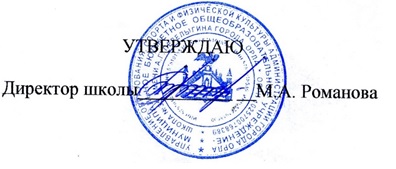 Приказ № 68/3-Д от «25» 08  2023г.№ п/пСодержание учебного предметаВиды учебной деятельностиКоличество часовКонтрольные работыПрактические  и лабораторные работы, творческие и проектные работы, экскурсии и др.1Тепловые явления25Входная контрольная работаКонтрольная работа №1 по теме «Тепловые явления».Контрольная работа №2 по теме «Изменение агрегатных состояний вещества».Лабораторная работа №1  «Сравнение количеств теплоты при смешивании воды разной температуры». Лабораторная работа №2 «Измерение удельной теплоемкости твердого тела»  2Электрические явления27Контрольная работа №3 по теме «Электрические явления».Промежуточная аттестация за 1 полугодиеЛабораторная работа №3 «Сборка электрической цепи и измерение силы тока в ее различных участках Лабораторная работа №4 «Измерение напряжения на различных участках электрической цепи».Лабораторная работа №5 «Регулирование силы тока реостатом».Лабораторная работа №6 «Измерение сопротивления проводника при помощи амперметра и вольтметра».Лабораторная работа №7 «Измерение мощности и работы тока в электрической лампе».3Электромагнитные  явления.7Лабораторная работа №8  «Сборка электромагнита и испытание его действия».Лабораторная работа 9«Изучение электрического двигателя постоянного тока (на модели)».4Световые явления9Контрольная работа №4 по теме «Световые явления» Промежуточная аттестация за курс 8 классаЛабораторная работа №10«Получение изображения при помощи линзы».№ урокаСодержание учебного материалаДатаДатаПримечание№ урокаСодержание учебного материалаПлан Факт Тепловые явления (25 ч)8А,8Б8А,8Б1/1Тепловое движение. Температура. Внутренняя энергия.2/2Способы изменения внутренней энергии тела.3/3Виды теплопередачи. Теплопроводность. 4/4Входная контрольная работа5/5Конвекция.   Излучение.6/6Количество теплоты. Единицы количества теплоты.7/7Удельная теплоемкость.8/8Расчет количества теплоты, необходимого для нагревания тела или выделяемого им при охлаждении.  9/9Лабораторная работа №1 «Сравнение количеств теплоты при смешивании воды разной температуры».10/10Лабораторная работа №2 «Измерение удельной теплоемкости твердого тела»  11/11Решение задач «Количество теплоты. Удельная теплоёмкость вещества».12/12Энергия топлива. Удельная теплота сгорания.13/13Закон сохранения и превращения энергии в механических и тепловых процессах.14/14Контрольная работа №1 по теме «Тепловые явления».15/15 Анализ контрольной работы. Агрегатные состояния вещества. Плавление и отвердевание кристаллических тел. График плавления и отвердевания.16/16Удельная теплота плавления.17/17Решение задач «Нагревание тел. Плавление и кристаллизация».18/18Испарение. Поглощение энергии при испарении жидкости и выделение ее при конденсации пара.19/19Кипение. Удельная теплота парообразования и конденсации. 20/20Решение задач на расчёт удельной теплоты парообразования, количества теплоты, отданного (полученного) телом при конденсации (парообразовании).21/21Влажность воздуха. Способы определения влажности воздуха.Лабораторная работа № 3 «Измерение влажности воздуха»22/22Работа газа и пара при расширении. Двигатель внутреннего сгорания.23/23Паровая турбина. КПД теплового двигателя.24/24 Контрольная работа №2 по теме «Изменение агрегатных состояний вещества».Электрические явления(27ч.)25/1Анализ контрольной работы Электризация тел при соприкосновении. Взаимодействие заряженных тел. Два рода зарядов. Электроскоп. 26/2Электрическое поле. Делимость электрического заряда.27/2Строение атомов.28/3Объяснение электрических явлений. Проводники, полупроводники и непроводники электричества.29/4  Электрический ток. Источники электрического тока.30/5Электрическая цепь и ее составные части.31/6Электрический ток в металлах. Действие электрического тока. Направление тока.32/7Сила тока. Единицы силы тока.33/8Амперметр. Измерение силы тока. Лабораторная работа №4 «Сборка электрической цепи и измерение силы тока в ее различных участках».34/9Электрическое напряжение. Единицы напряжения.35/10Вольтметр. Измерение напряжения36/11Лабораторная работа №5 «Измерение напряжения на различных участках электрической цепи».37/12Электрическое сопротивление проводников. Единицы сопротивления.38/13Зависимость силы тока от напряжения. Закон Ома для участка цепи.39/14Расчет сопротивления проводников. Удельное сопротивление.40/15Реостаты. Лабораторная работа №6 «Регулирование силы тока реостатом».41/16Решение задач «Расчёт удельного сопротивления проводника».42/17Лабораторная работа №7 «Измерение сопротивления проводника при помощи амперметра и вольтметра». 43/18Последовательное соединение проводников.44/19Параллельное соединение проводников.45/20Работа электрического тока. 46/21Мощность электрического тока47/22Лабораторная работа №7 «Измерение мощности и работы тока в электрической лампе». Единицы работы электрического тока, применяемые на практике..48/23Нагревание проводников электрическим током. Закон Джоуля – Ленца.49/24Конденсатор.49/24Лампа накаливания.Электрические нагревательные приборы.50/25Короткое замыкание, предохранители.51/27Контрольная работа № 3 «Электрические явления».Электромагнитные явления. (7 Ч)52/1Анализ контрольной работы Магнитное поле. Магнитное поле прямого тока. Магнитные линии.53/2Магнитное поле катушки с током. Электромагниты. 54/3Применение электромагнитов. Лабораторная работа №8 «Сборка электромагнита и испытание его действия».55/4Постоянные магниты. Магнитное поле постоянных магнитов. Магнитное поле Земли.56/5Действие магнитного поля на проводник с током. Электрический двигатель.57/6Лабораторная работа 10 «Изучение электрического двигателя постоянного тока (на модели)». Повторение темы «Электромагнитные явления».58/7Устройство электроизмерительных приборов. Обобщение знаний по теме «Магнитные явления».Тема№3. Световые явления(9ч.)59/1Источники света. Распространение света. Видимое движение светил.60/2Отражение света. Закон отражения света.61/3Плоское зеркало. 62/4Преломление света.63/5Линзы. Оптическая сила линзы.64/6Изображения, даваемые линзой.65/7Промежуточная аттестация за курс 8 класса66/8Лабораторная работа №11«Получение изображения при помощи линзы».67/9Контрольная работа №4 по теме «Световые явления».68Глаз и зрение.8клУМКобучающихсяУМКучителяПрограмма  Е.М.Гутник, А.В. Перышкин  Программы для общеобразовательных учреждений. Физика. Астрономия.7-11 кл./ сост. В.А. Коровин, В.А. Орлов.- М.: Дрофа, 2018. – 334с.1. Пёрышкин А.В., Гутник Е.М. Физика.  класс. Учебник для общеобразовательных учреждений. – М.: Дрофа, 2018гг.	2. Лукашик В.И. Сборник задач по физике для 7 – 9 классов общеобразовательных  учреждений  / В.И. Лукашик, Е.В. Иванова. – М.: Просвещение, 2020.3.  А.В. Чеботарёва. Тесты по физике: 8 класс: к учебнику А.В. Перышкина «Физика 8 класс» М.:  «Экзамен», 2020. Пёрышкин А.В., Физика. 8 класс. Учебник для общеобразовательных учреждений. – М.: Дрофа, 2018г.	Лукашик В.И. Сборник задач по физике для 7 – 9 классов общеобразовательных  учреждений  / В.И. Лукашик, Е.В.Иванова. – М.:   Просвещение, 2020.Рымкевич А.П., Рымкевич П.А.  Сборник задач по физике  .- М.: Просвещение, 2010г. Генденштейн Л.Э., Гельфгат И.М., Кирик Л.И. "Задачи по физике, 7-9 класс", - М., "Илекса", Харьков "Гимназия", 2005. Лукашик В.И. "Физическая олимпиада", - М., "Просвещение", 1987. А.В. Чеботарёва. Тесты по физике: 8 класс: к учебнику А.В. Перышкина «Физика 8 класс» М.:  «Экзамен», 2020. Дата№ урока п/пВид работыТема8А8БКонтрольная работа«Тепловые явления»Контрольная работа« Изменение агрегатных состояний вещества»Контрольная работа« Электрические явления»Контрольная работаПромежуточная аттестация за 8 классКонтрольная работа« Световые явления» Итого5Дата№ урока п/пВид работыТема8А8Б10/10Лабораторная работа 1« Сравнение количеств теплоты при смешивании воды разной температуры»11/11Лабораторная работа 2«Измерение удельной теплоемкости твердого тела»21/21Лабораторная работа3«Измерение влажности воздуха»10/35Лабораторная работа 4«Сборка электрической цепи и измерение силы тока в ее различных участках»12/37Лабораторная работа5«Измерение напряжения на различных участках электрической цепи»16/41Лабораторная работа 6«Регулирование силы тока реостатом»17/42Лабораторная работа 7«Измерение сопротивления проводника при помощи амперметра и вольтметра22/47Лабораторная работа 8«Измерение мощности и работы тока в электрической лампе»2/57Лабораторная работа 9«Сборка электромагнита и испытание его действия»7/57Лабораторная работа 10«Изучение электрического двигателя постоянного тока ( по модели)»8/66Лабораторная работа 11«Получение изображения при помощи линзы»Итого11